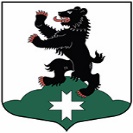                    Муниципальное образование             «Бугровское сельское поселение»Всеволожского муниципального района   Ленинградской областиСОВЕТ ДЕПУТАТОВРЕШЕНИЕ28.12.2016                                                                                          №_____     п.БугрыО внесении изменений в решение Совета                                                                                      депутатов от 18.12.2015 № 75«О бюджете муниципального образования                                                                                           «Бугровское сельское поселение» Всеволожскогомуниципального района  Ленинградской области на 2016 год   и на плановый период 2017 и 2018 годов»(с изменениями на 21 сентября 2016 года)   На основании Бюджетного кодекса Российской Федерации, Федерального закона Российской Федерации от 06.10.2003 № 131-ФЗ «Об общих принципах организации местного самоуправления в Российской Федерации», рассмотрев представленные администрацией МО «Бугровское сельское поселение» Всеволожского муниципального района Ленинградской области предложения по внесению изменений в бюджет МО «Бугровское сельское поселение», Совет депутатов муниципального образования «Бугровское сельское поселение» Всеволожского муниципального района Ленинградской области, р е ш и л:                                                     1. Внести в решение Совета депутатов от 18 декабря 2015 года  № 75 «О бюджете муниципального образования «Бугровское сельское поселение» на 2016 год и на плановый период 2017 и 2018 годов» (с изменениями на 21 сентября 2016 года)  следующие изменения:Пункт 1 статьи 1 читать в новой редакции: «Утвердить основные характеристики бюджета МО «Бугровское сельское поселение» на 2016 год:прогнозируемый общий объем доходов бюджета МО «Бугровское сельское поселение» в сумме 174 734 тысячи рублей;общий объем расходов бюджета МО «Бугровское сельское поселение» в сумме 211 368  тысяч  рублей;прогнозируемый дефицит бюджета МО «Бугровское сельское поселение» в сумме 36 634 тысяч  рублей».Пункт 2 статьи 6 на 2016 год читать в новой редакции:«Утвердить расходы на обеспечение деятельности Совета депутатов МО «Бугровское сельское поселение»:на 2016 год в сумме 2 663,4 тысячи  рублей,»Пункт 3 статьи 6 на 2016 год читать в новой редакции:«Утвердить расходы на обеспечение деятельности администрации МО «Бугровское сельское поселение»:на 2016 год в сумме 21 220,9 тысяч рублей,»1.4. Приложение 1 «Источники внутреннего финансирования дефицита бюджета МО «Бугровское сельское поселение» на 2016 год» утвердить в новой редакции (приложение 1 к настоящему решению).1.5. Приложение 3 «Доходы     бюджета МО «Бугровское сельское поселение» на 2016 год» утвердить в новой редакции (приложение 2 к настоящему решению).1.6. Приложение 5 «Безвозмездные поступления от бюджетов других уровней в  бюджет  МО « Бугровское  сельское поселение» в 2016 году» утвердить в новой редакции (приложение 3 к настоящему решению).1.6. Приложение 9 «Распределение бюджетных ассигнований по целевым статьям (муниципальным программам МО «Бугровское сельское поселение»  и непрограммным направлениям деятельности) группам и подгруппам видов расходов бюджетов, а также по разделам и подразделам классификации расходов бюджета на 2016 год» утвердить в новой редакции (приложение 4  к настоящему решению).1.7. Приложение 13 «Ведомственная структура бюджета муниципального образования «Бугровское сельское поселение» на 2016 год утвердить в новой редакции (приложение 5  к настоящему решению).   2. Настоящее решение подлежит официальному опубликованию и вступает в силу после его официального опубликования.Председатель Совета депутатов  МО «Бугровское сельское поселение                                          Г.И.Шорохов          